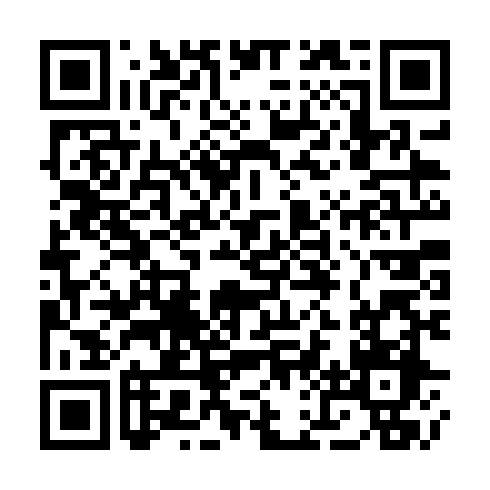 Ramadan times for Zell am Pettenfirst, AustriaMon 11 Mar 2024 - Wed 10 Apr 2024High Latitude Method: Angle Based RulePrayer Calculation Method: Muslim World LeagueAsar Calculation Method: ShafiPrayer times provided by https://www.salahtimes.comDateDayFajrSuhurSunriseDhuhrAsrIftarMaghribIsha11Mon4:434:436:2612:153:266:066:067:4312Tue4:404:406:2412:153:276:076:077:4513Wed4:384:386:2212:153:286:096:097:4614Thu4:364:366:2012:153:296:106:107:4815Fri4:344:346:1812:143:306:126:127:5016Sat4:324:326:1612:143:316:136:137:5117Sun4:304:306:1412:143:326:146:147:5318Mon4:274:276:1212:143:326:166:167:5419Tue4:254:256:1012:133:336:176:177:5620Wed4:234:236:0812:133:346:196:197:5821Thu4:204:206:0612:133:356:206:207:5922Fri4:184:186:0412:123:366:226:228:0123Sat4:164:166:0212:123:376:236:238:0324Sun4:144:146:0012:123:376:256:258:0525Mon4:114:115:5812:113:386:266:268:0626Tue4:094:095:5612:113:396:286:288:0827Wed4:064:065:5312:113:406:296:298:1028Thu4:044:045:5112:113:416:316:318:1129Fri4:024:025:4912:103:416:326:328:1330Sat3:593:595:4712:103:426:336:338:1531Sun4:574:576:451:104:437:357:359:171Mon4:544:546:431:094:447:367:369:192Tue4:524:526:411:094:447:387:389:203Wed4:494:496:391:094:457:397:399:224Thu4:474:476:371:084:467:417:419:245Fri4:444:446:351:084:467:427:429:266Sat4:424:426:331:084:477:447:449:287Sun4:394:396:311:084:487:457:459:308Mon4:374:376:291:074:487:467:469:329Tue4:344:346:271:074:497:487:489:3410Wed4:324:326:251:074:507:497:499:36